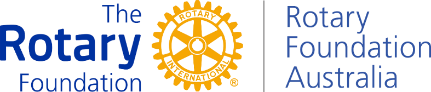 BANK TRANSFER INSTRUCTIONSTo ensure that you receive recognition for your contributions, please us the following descriptions in the Reference field of your bank deposits and ensure that you use the bank accounts listed at the bottom of this page as these have changed recently.Polio Plus: Donor name (Rotary ID number*) PPAnnual Fund: Donor name (Rotary ID number*) AFGlobal Grants: Donor name (Rotary ID number*) GG (number)Endowment Fund: Donor name (Rotary ID number*) EF*If you do not know your individual or club ID number, please speak to your club secretary or email risppo@rotary.orgNotes: Multiple donors – Please use the name of the club in the description and then email the list of donors to risppo@rotary.orgEndowment Fund  – Donations are not tax-deductible and do NOT attract PHF points.Centurion, EREY and PHF – Donations go to either the Annual Fund or Polio Plus, please specify as above.Bank Accounts: For Club and District donations (this does not include donations made by a club on behalf of multiple members, eg. Multiple Centurion donations:HSBC BankAcct Name: The Rotary FoundationBSB  342011  Account  523370001For Individual donationsHSBC BankAcct Name: The Australian Rotary Foundation TrustBSB  342011  Account  663499001IMPORTANT: Please always advise risppo@rotary.org of the donation of the donation BEFORE or ON THE DAY of the bank transfer.  Thank you for your co-operation.